_________________________________				 ( IME I PREZIME / TVRTKA ) _________________________________( OIB )_________________________________( ADRESA )_________________________________( TELEFON / MOB )GRAD PULAUpravni odjel za urbanizam, investicije i razvojne projekteOdsjek za komunalne poslovePododsjek za prometForum 2, 52100 PulaZ A H T J E VMolim Naslov da mi odobri prilagođavanje javno prometne površine kolnom ulazu na adresi ________________________________________________________u Puli, na k.č. br.______________________________________k.o.__________________________________.Prilozi:- situacija,- građevinska dozvola ili uvjeti ishođeni od nadležnog javnopravnog tijela,- prometni elaborat uvođenja privremene regulacije prometa ili shema iz Pravilnika o privremenoj regulaciji prometa i označavanju te osiguranju radova na cestama,- potvrda o uplaćenoj propisanoj upravnoj pristojbi u iznosu od 9,29 €.______________________(potpis podnositelja zahtjeva)Upravna pristojba u iznosu od 9,29 € (70,00 kn) naplaćena je na temelju članaka 3. Tar. br. 1. i 2. Uredbe o tarifi upravnih pristojbi (“Narodne novine” br. 156/22), a u vezi sa člankom 1. Zakona o upravnim pristojbama (“Narodne novine” br. 115/16 i 114/22).  Potrebno platiti prije izdavanja odobrenja na račun Grada Pule - primatelj: „Grad Pula-Pola, Forum 1“, opis: „Upravna pristojba za izdavanje odobrenje za prilagođavanje javno prometne površine kolnom ulazu“, broj računa primatelja / IBAN: HR9523600001835900006, model: „HR68“, poziv na broj „5703-OIB“.Izjava:Izričito izjavljujem da sam suglasan/na da mi Grad Pula-Pola sva pismena povodom ovog zahtjeva dostavlja elektroničkim putem u skladu s pozitivnim propisima Republike Hrvatske te da sam upoznat s istima. Izjavljujem da ću osobno primiti i otvoriti elektroničku poštu koju Grad Pula-Pola dostavlja na dolje navedenu elektroničku adresu.e-mail adresa na koju želim primati pismena: ___________________________________________________________________(potpis)Grad Pula-Pola, kao Voditelj zbirke osobnih podataka obavještava Vas da će se Vaši osobni podatci prikupljati i koristiti u svrhu izdavanja predmetnog akta i biti obrađeni. Prihvaćanjem  ove Izjave, smatra se da sukladno čl. 6. st. 1. UREDBE (EU) 2016/679 EUROPSKOG PARLAMENTA I VIJEĆA slobodno i izričito dajete privolu na prikupljanje i obradu Vaših osobnih podataka ustupljenih Gradu Pula-Pola u gore navedenu svrhu. Vaši osobni podatci tretirat će se sukladno zakonskim ograničenjima i uz primjenu odgovarajućih tehničko-sigurnosnih mjera. Vaši podatci dostavljat će se trećim osobama bez Vaše izričite prethodne suglasnosti samo u slučajevima propisanim pozitivnim zakonskim propisima. Potpisom ove izjave potvrđujete da imate više od 18 godina i da zakonski sami možete dati svoj dobrovoljni pristanak na prikupljanje i obradu Vaših osobnih podataka.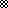 